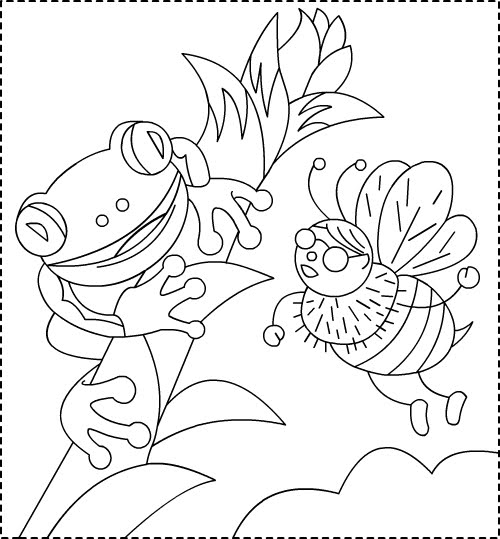 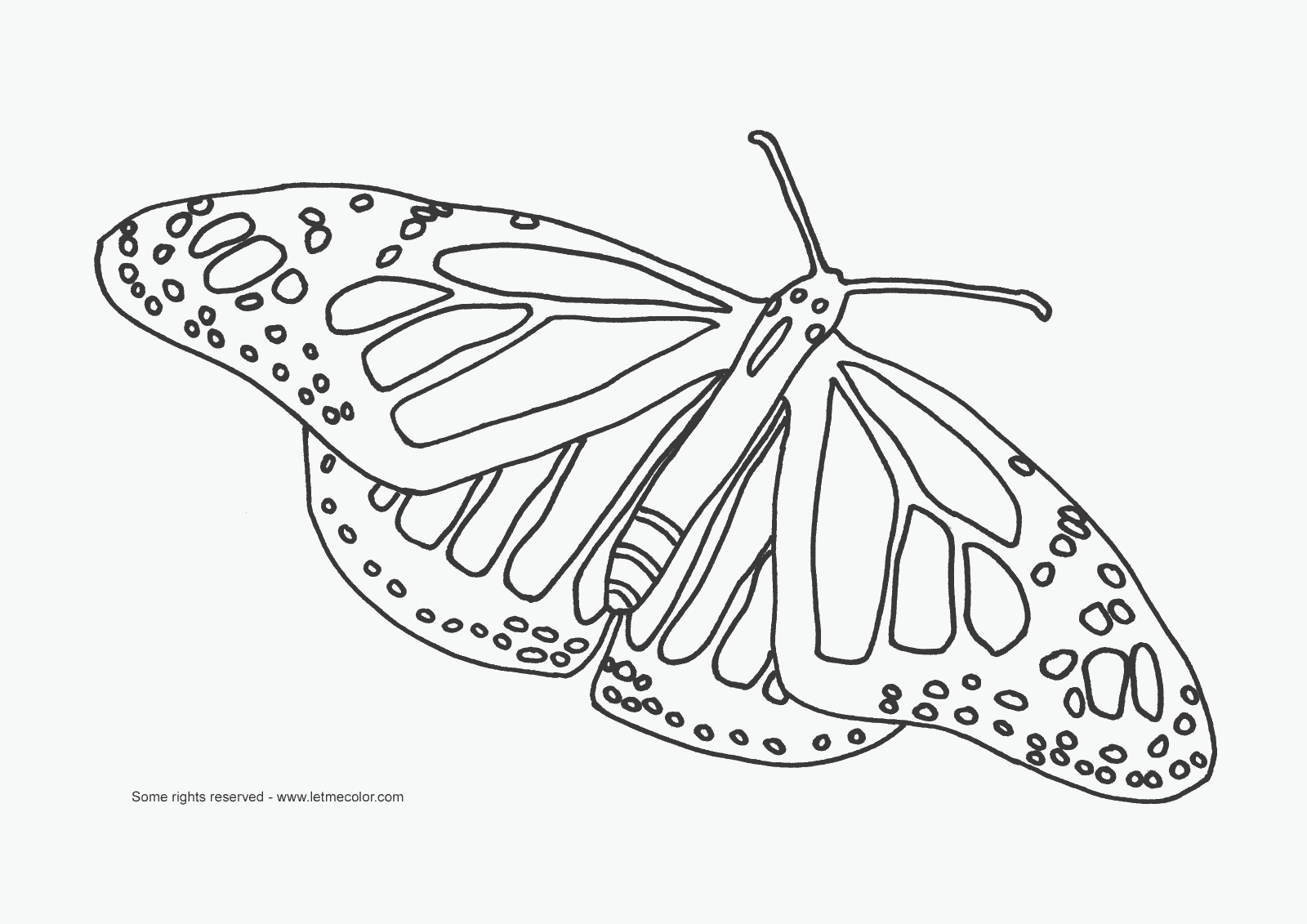 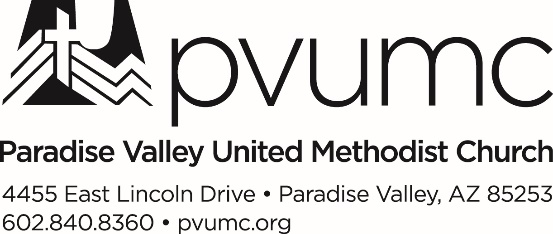 SundayPOWER UPMondayPONDERTuesdayPORE OVERWednesdayPRAYThursdayPLAY OVERFridayPICTURESaturdayPASTTIMEWorship! Pick up your Easter Bag at the church office this week.  Facebook.com/ParadiseValleyUMCJoin Group:  ‘PVUMC Kids’Story, helps, ideas1Pray for our world that God may stop the virus.  2  Repeat all day, “God & Jesus are always with me.”3What is one thing I can do to honor God?  (share, help, be caring) 4Make your Resurrection Eggs!  (pick up AT church or Google) 5Worship on Line!Wave Palms or your hands to praise God today.  6Who may need me to show kindness today?  7I Cor. 11:23-26Share some bread & juice as you read this.  What is the new covenant? 8Pray for those who need extra help, healing or support.     9Say, “I am always forgiven because of Jesus.”  10Who can I invite to Worship with me Sunday on-line?  11Do an Easter Egg Hunt and celebrate new life that Jesus gave us.   Worship!           12                 Happy EasterHide & seek your resurrection eggs to retell the story.13How is God always with me? 14John 13:31-35What is Jesus’ new command?  15Tell God how thankful you are for…..16Say, “I am a precious child of God.”17When did you feel God with you this week?  When do you feel close to God? 18Do something fun and thank God.19Worship on-line!Watch the Children’s Story on the Facebook page. 20Listen/Sing to Christian music.  Ponder the words…21Proverbs 3:5-6Who can you trust?Who should you seek to know your path?  22Pray for your family and friends.   23Say, “Jesus loves me no matter what…”  24Who needs a virtual hug today or phone call?  25Have fun with a friend and thank God.26Worship on-line! Sing loud and proud to God.   27God & Jesus made all the animals! Notice how many & how unique….  28Psalm 23Who is my Shepherd?  29Pray for your church and for those who need God’s hope.   30Choose a favorite Bible verse that speaks to you today.  20When did you ask for God’s help?  21Play with your pets, visit a friend, or plan time with your family.  